Brunch Menu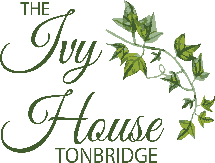 Served Wednesday - Friday 8:30am-2pmSaturday 9am-2pmSunday 9am-12pm
IVY HOUSE BREAKFAST - Hayward’s pork sausages - dry cured bacon - roasted tomatoes - flat mushrooms - Parmentier potatoes – Heinz baked beans - sourdough toast - choice of fried, poached or scrambled egg £11.95THE LITTLE IVY – A full English for the smaller appetites £8.95VEGGIE HANGOVER HASH– Potatoes - flat mushroom - caramelised onions - baby spinach - roasted tomato - fried egg - Bloody Mary ketchup (VGA) £9.50EGGS BENEDICT – two poached eggs, served on an English muffin, with ham, drizzled in hollandaise £11.50EGGS ROYALE - two poached eggs, served on an English muffin, with smoked salmon, drizzled in hollandaise £12.50AVOCADO SMASH – smashed avocado - toasted sourdough - tomato & onion jam - roasted cherry tomatoes - poached eggs - basil oil £9.95HOW DO YOU LIKE YOUR EGGS – a choice of fried, poached or scrambled egg on sourdough toast £7.95BREAKFAST WRAP – bacon, fried egg - mushroom – tomato - bloody Mary ketchup – Parmentier potatoes £9.95FRENCH TOAST – fruit compote, allspice & cream cheese OR bacon & maple syrup £8.95GREEK YOGURT – granola - homemade fruity berry compote – fresh berries £5.00SAUSAGE OR BACON ROLL – crusty roll £5.00TOAST – choice of brown, white or sourdough – preserves £2.75